ВИДНазваниеСтоимостьASTRAH1 = 727ммН2 = 309 ммКрашенный 19600 рубНе крашен17400 рубNEXTH1 = 945ммН2 = 435 ммКрашенный 11500 рубНе крашен9500 рубSOHO BARH1 = 1110 ммН2 = 728 ммH3 = 310 ммКрашенный 9780 рубНе крашен8000 рубSOHO SQRH1 = 840 ммН2 = 450 ммКрашенный 5250 рубНе крашен4280 рубSOHO H1 = 840 ммН2 = 450 ммКрашенный 4950 рубНе крашен3980 рубБергамоH1 = 795 ммН2 = 385 мм Крашенный 16500 рубНе крашен13500 рубБОНН H1 = 892 ммН2 = 430 ммКрашенный 8500 рубНе крашен6500 рубВОЛПИH1 = 950 ммН2 = 430 мм Крашенный 18100 рубНе крашен15000 рубКОСМОСH1 = 1055 ммН2 = 416 ммКрашенный 11500 рубНе крашен8500 рубРИМИНИH1 = 1000 ммН2 = 430 ммКрашенный 5450 рубНе крашен4120 рубТИВАТH1 = 1040 ммН2 = 430 ммКрашенный 11850 рубНе крашен9500 рубЭЙЛАТH1 = 1201 ммН2 = 775 ммH3 = 247 ммКрашенный 11450 рубНе крашен9440 рубДеверс H1 = 954 ммН2 = 453 ммКрашенный  7950 рубНе крашен 7250 руб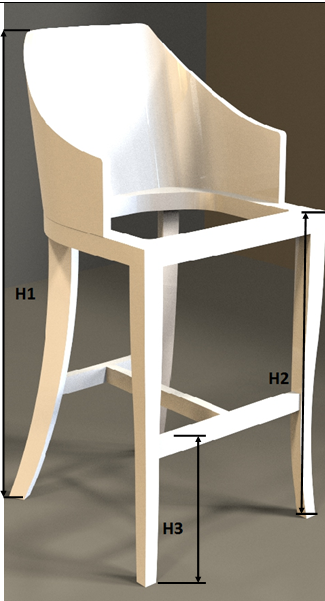 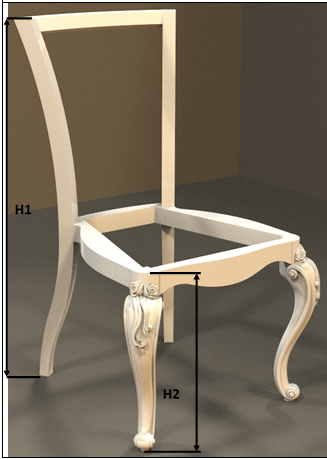 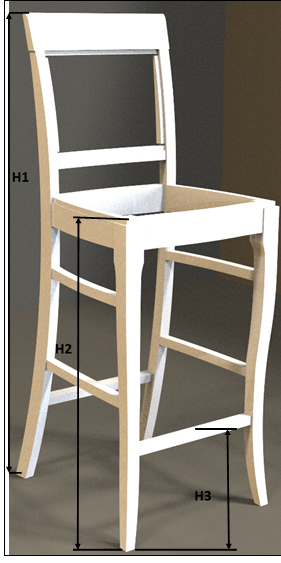 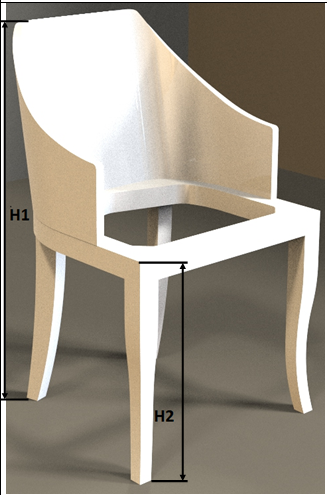 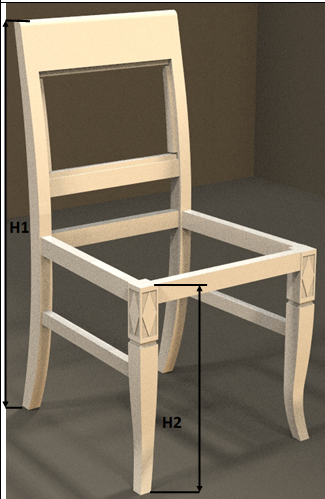 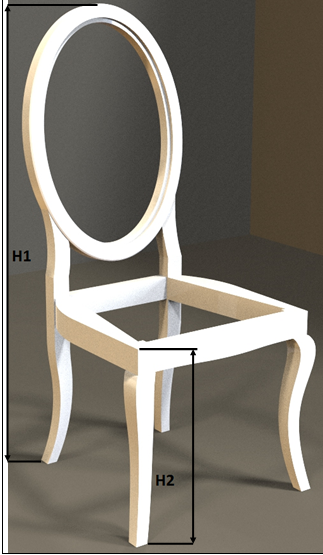 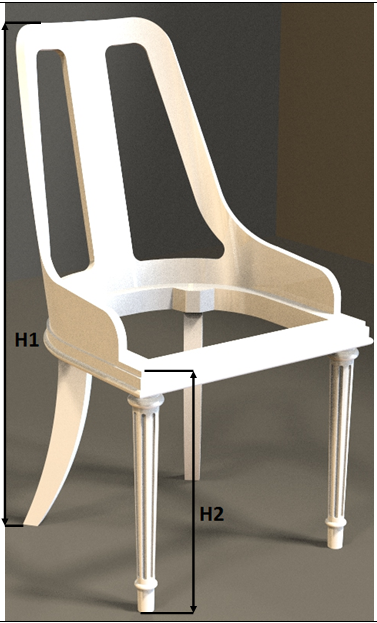 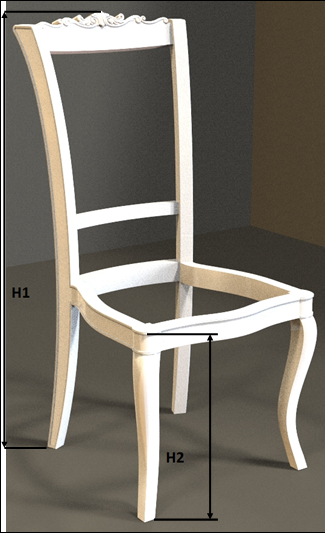 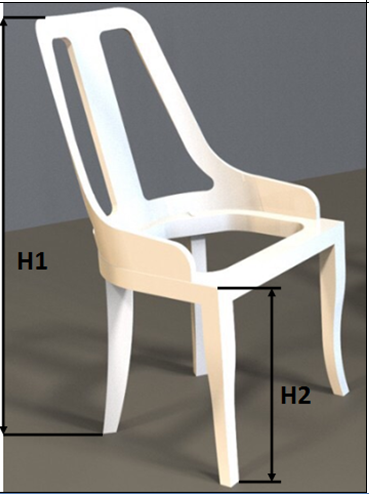 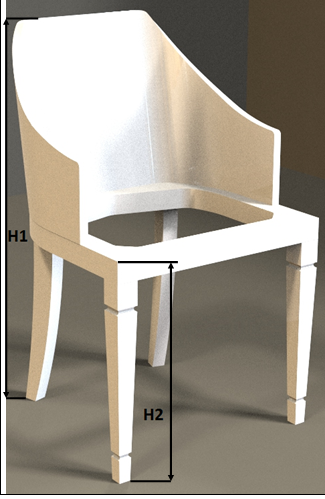 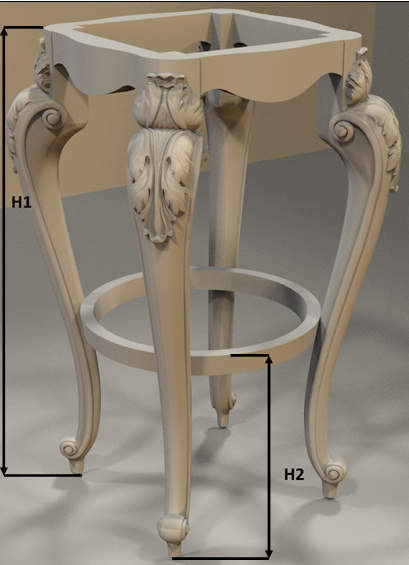 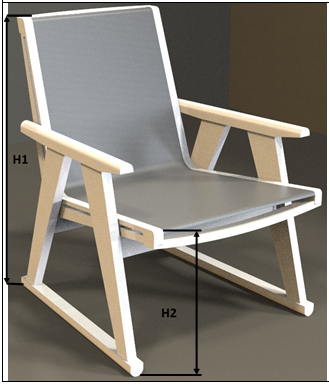 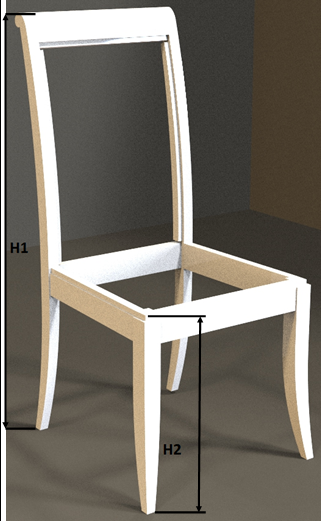 